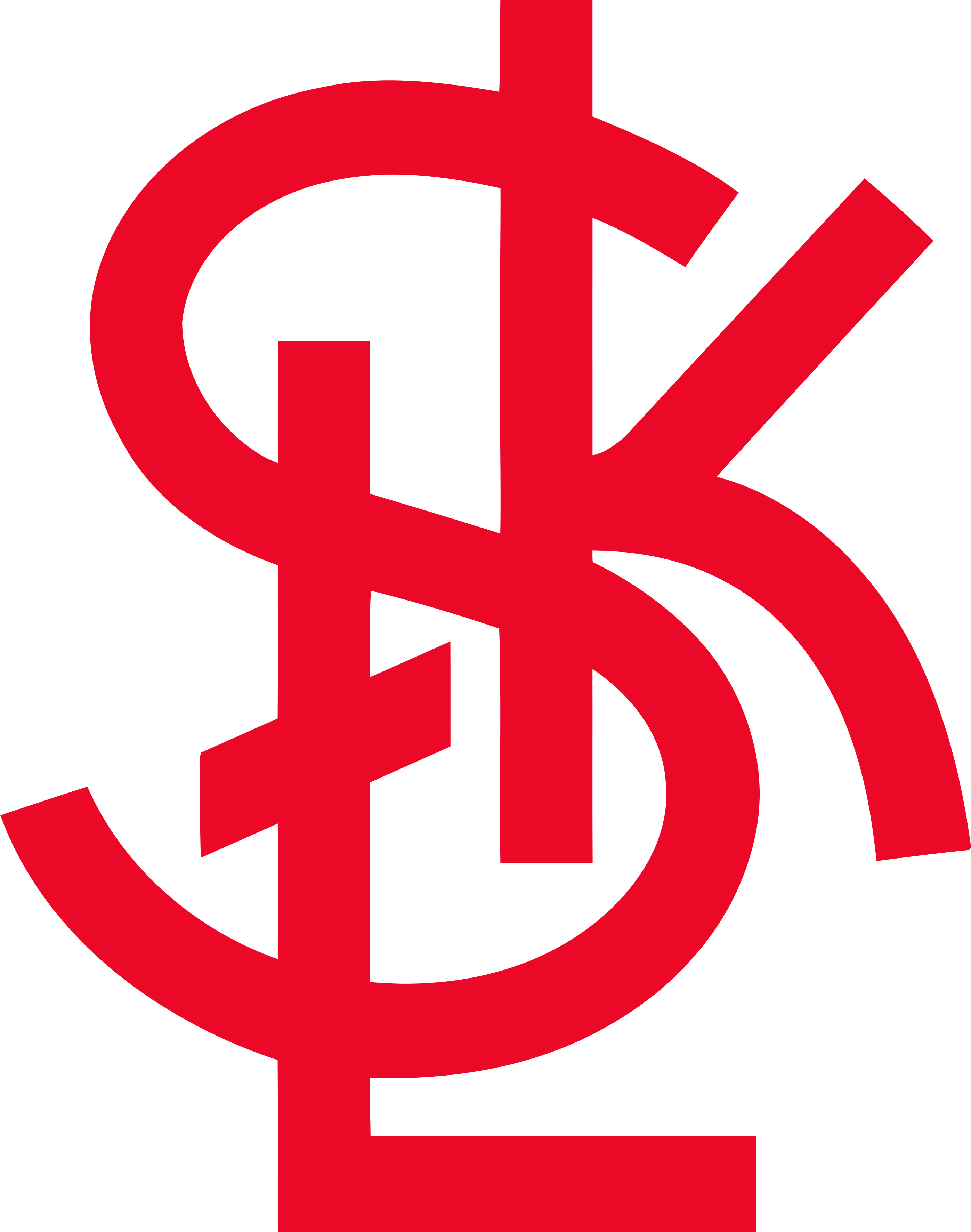 Zgoda na wykorzystanie wizerunku dziecka..................………..………………………(miejscowość, data)Ja niżej podpisany/a*………………………………………………….…………..………….............., 				imię i nazwisko rodzica/opiekuna prawnego*		oświadczam, że jestem rodzicem/opiekunem prawnym* dziecka oraz oświadczam, iż wyrażam zgodę na nieodpłatne wykorzystywanie i rozpowszechnianie przez Administratora Danych Osobowych – ŁKS Sp. z o. o. z siedzibą przy al. Unii Lubelskiej 2, 94-020 Łódź,wizerunku  i informacji o osiągnięciach mojego niepełnoletniego syna / córki ............................……….………………………….………………………............(imię i nazwisko dziecka)utrwalonego w postaci zdjęć i filmów, z wydarzeń zorganizowanych w ramach świadczonych usług w zakresie przeprowadzenia projektu o nazwie „Zaprezentuj się na ŁKS-ie”, organizowanym na Stadionie Miejskim przy al. Unii Lubelskiej 2.  jest nieodpłatna, nie jest ograniczona ilościowo, czasowo ani terytorialnie; obejmuje wszelkie formy publikacji, za pośrednictwem dowolnego medium; dotyczy umieszczania wizerunku na stronie internetowej klubu oraz na kanałach social mediów.dotyczy wykorzystywania wizerunku w materiałach lub w związku z wydarzeniami mającymi na celu promocję klubu bądź powyższego przedsięwzięcia. Wizerunek, o którym tu mowa może być użyty do różnego rodzaju form elektronicznego przetwarzania obrazu, kadrowania i kompozycji, bez obowiązku akceptacji produktu końcowego, lecz nie w formach obraźliwych lub ogólnie uznanych za nieetyczne. Jest on przetwarzany do czasu cofnięcia zgody. Jestem świadomy/-a, że przysługuje mi prawo dostępu do treści danych mojego dziecka, ich poprawiania oraz możliwości żądania uzupełnienie, sprostowania, usunięcia.  Podanie danych jest dobrowolne.Przysługuje Pani/Panu prawo do cofnięcia tej zgody w dowolnym momencie poprzez złożenie na piśmie wniosku w przedmiocie odwołania zgody.Oświadczam, że niniejsze oświadczenie składam w imieniu mojego niepełnoletniego syna /  córki								...........…………………………(data i czytelny podpis rodzica)*Niepotrzebne skreślić 										Strona 1 / 2 (VERTE)Klauzula informacyjna RODO (dla rodziców)Klub ŁKS Łódź Sp. z o .o. Zgodnie z art. 13 Rozporządzenia Parlamentu Europejskiego i Rady (UE) 2016/679   z dnia 27 kwietnia 2016 r. w sprawie ochrony osób fizycznych w związku z przetwarzaniem danych osobowych i w sprawie swobodnego przepływu takich danych oraz uchylenia dyrektywy 95/46/WE  (4.5.2016 L 119/38 Dziennik Urzędowy Unii Europejskiej PL)  informuję, że:administratorem Państwa  danych osobowych oraz danych Państwa dzieci  jest ŁKS Łódź Sp. z o. o.  W sprawie podanych i udzielonych danych osobowych można kontaktować się z Panią Izabelą Witaszek pod niniejszym adresem mailowym: izabela.witaszek@lkslodz.pl  Dane osobowe  przetwarzane są  na podstawie art. 6 ust. 1 lit. c ogólnego rozporządzenia j/w o ochronie danych  w celu realizacji zadań ustawowych, określonych m.in. w Ustawie – Prawo oświatowe z dn. 14 grudnia 2016 r. (Dz. U. z 2017 r., poz. 59, Ustawie o systemie oświaty z dnia 7 września 1991 r. (Dz. U. z 2017 r., poz. 2198) oraz Ustawie z dnia 15 kwietnia 2011 r. o systemie informacji oświatowej (t.j. Dz.U. 2017, poz.2159) w celu realizacji statutowych zadań dydaktycznych, opiekuńczych i wychowawczych, również o charakterze sportowym i rekreacyjnym. W przypadku wizerunku dziecka przetwarzanie odbywa się na zasadzie zgody wyrażonej przez rodzica/opiekuna prawnego tj. na podstawie art. 6 ust. 1 lit. a) Rozporządzenia RODO.Państwa Dane osobowe mogą być udostępniane odbiorcom upoważnionym do ich otrzymywania na podstawie przepisów prawa.Państwa dane osobowe mogą być udostępnianie podmiotom świadczącym na rzecz klubu  usługi informatyczne, obsługę księgową i kadrową. Państwa dane osobowe mogą być przekazane odpowiednim organom publicznym. Państwa dane osobowe oraz dane dzieci  będą przechowywane przez okresy zakreślone w Jednolitym Rzeczowym Wykazie Akt. W przypadku danych przetwarzanych na podstawie zgody przetwarzanie odbywa się do momentu jej wycofania. Posiadają Państwo prawo dostępu do treści swoich danych oraz prawo ich sprostowania. Przysługuje Państwu prawo żądania usunięcia, ograniczenia przetwarzania, prawo do przenoszenia danych, prawo wniesienia sprzeciwu, prawo do cofnięcia zgody (*jeżeli przetwarzanie odbywa się na podstawie zgody) w dowolnym momencie bez wpływu na zgodność z prawem przetwarzania , którego dokonano na podstawie zgody przed jej cofnięciem;Posiadają Państwo prawo wniesienia skargi do organu nadzorczego tj. Prezesa Urzędu Ochrony Danych  gdy uznają Państwo, iż przetwarzanie danych osobowych Państwa  dotyczących narusza przepisy ogólnego rozporządzenia o ochronie danych osobowych z dnia 27 kwietnia 2016 r.;Podanie przez Państwa  danych osobowych jest wymogiem ustawowym i jest obowiązkowe na mocy w/w przepisów prawa.przyjąłem do wiadomości:						 Podpis rodzica 		………….………………………………										Str. 2/2